                       LECTURA DOMICILIARIA 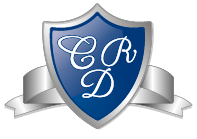 1º Básico 2021TítuloAutor y editorialTemaPRUEBALa rebelión de las letras.Marcelo Simonetti.Planeta lector.Historia, unión, resolver situaciones.Última semana de AbrilUn pingüino poco perfecto. Steve Smallman.Editorial QED.Respeto a la diferencia. Valor de la amistad y el respeto.Última semana MayoLa mejor sopa del mundo.Susanna Isern.Editora OQO.Amistad, ternura, colaboración. Trabajo en equipo y diversión.Última semana JunioMás allá del bosque.Nadine Robert.Planeta lector.Valor al esfuerzo y trabajo para conseguir lo anhelado.Última semana AgostoUna niña Violeta.Francisco Jiménez.Editorial Amanuto.Memoria nacional. Conceptos de historia chilena. Ilustraciones.Última semana SeptiembreZorro Pintor.Patricio Mena R.Editorial Jaguar.Aprecio al arte, comunicarse y desarrollar las emociones a través de disciplinas artísticas.Última semana OctubreLeón de biblioteca.Michelle Knudsen.Ediciones Ekaré.Amor a la lectura. Conocer las bibliotecas y su importancia. Última semana Noviembre